Дорогой друг!Перед тобой культурный дневник школьника. Он предназначен не для выставления отметок и записывания домашнего задания. Он станет тебе полезен в другом.В прошлом (да и сегодня) в России существовала традиция – люди вели дневники, записывая в них свои впечатления об увиденном, прочитанном, прочувствованном. Многие из этих дневников стали впоследствии основой для создания знаменитых книг, проведения научных исследований, написания энциклопедий и словарей.Твой культурный дневник поможет тебе сделать свои наблюдения, открытия, проекты и исследования в области истории, культуры и искусства Саратовской области, твоего города или села. В нем ты сможешь представить собственные мысли после посещения музеев, концертных залов, памятных исторических мест своей малой родины.Чтобы украсить дневник, ты можешь (вместе с родителями) подготовить фотографии, рисунки, коллажи, добавить в него тексты и другие материалы.Желаем тебе интересных встреч, путешествий, знакомств с музыкой, спектаклями, выставками, народными традициями, архитектурными сооружениями!Удачи!Из древних чудесных камней сложите  ступени грядущего.Н.К. РерихПриезжая в первый раз в тот или иной город, каждый из нас знакомство с ним начинает с его архитектуры. Мы осматриваем улицы, площади, отдельные здания. Именно они прежде всего говорят нам о характере и облике города, его архитектурных особенностях, ведь архи- тектура – это способность человека закреплять в материальных формах чувство эпохи.ЗАДАНИЯСфотографируй понравившееся тебе архитектурное сооружение своего города (другого города, в котором ты бывал (-а)) и размести здесь фотографию.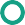 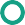 Чем привлекательно, чем запоминается это архитектурное сооружение? Опиши свои впечатления.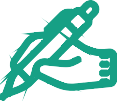 Составь маршрут передвижения по городу (селу) к этому архитектурному сооружению.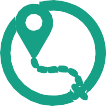 Начало маршрута:2.3.4.5.     4. Придумай квест по теме «Архитектурное сооружение моего города (села)»  и предложи поиграть в него одноклассникам.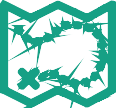 Квест – это игра, в которой есть сюжет и задания. Цель квеста – выполнить командой задания и прийти к обозначенной цели (в нашем случае – к архитектурному сооружению). Такой поиск можно организовать возле школы, в парке. Обязательное условие – наличие деревьев, кустов, травы. Локации (листы, конверты) с заданиями не обязательно должны быть далеко друг от друга, пусть они даже будут все в поле зрения. Участники все равно наперед не знают, в каком порядке они будут проходить этапы. Квест может быть с разными поисковыми заданиями, главное – они должны быть интересными. Обычно в квесте четыре этапа. Например, такие (но ты можешь придумать содержание каждого этапа и сам(-а)):Финалом квеста становится  обнаружение  искомого  архитектурного  сооружения  и, возможно, награждение ребят (может быть, маленькими изображениями этого сооружения, календариками с его фотографиями и т.д.).5. Нарисуй на листе бумаги архитектурное сооружение будущего. Сфотографируй рисунок и внеси его в дневник. Опиши, для чего оно предназначено, как будет называться.Раздел 2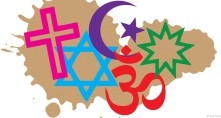 По святым местамСаратовская область отличается значительным  этнокультурным  многообразием. С  момента ее образования и по настоящее время здесь проживают последователи различных вероисповеданий. На территории Саратовской области располагаются уникальные культурные объекты, созданные поколениями проживающих тут людей.Если люди разных национальностей много веков живут рядом без ссор и вражды, значит, они уважают друг друга и стали братским союзом свободных народов. Значит, они усвоили закон, который передали им мудрые предки: дружба всегда лучше вражды.ЗАДАНИЯСоверши путешествие (виртуальное путешествие в сети Интернет) по святым местам своего города или поселка (Саратова или области) и кратко опиши свои впечатления.Составь фотогалерею по своим впечатлениям.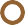 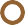 Попробуй отыскать старые фотографии тех же мест, которые ты сфотографировал. Запи- ши, где ты их нашел. Рассмотри внимательно найденные старые и новые фотографии. Есть ли между ними разница?Раздел 2По святым местамПодумай, что ты можешь рассказать одноклассникам об этом     путешествии (виртуальном путешествии в сети Интернет), особенностях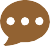 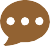     архитектуры, окружающего ландшафта. Составь план рассказа.  4. Представь себя в роли экскурсовода и разработай маршрут экскурсии по святым местам твоего города (села) для своих одноклассников по схеме: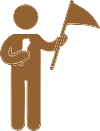 Начало маршрута:  	Продолжение маршрута: 	Следующий пункт маршрута:  	Окончание маршрута: 	Что такое музей? Определение даст любой словарь или энциклопедия.  По-гречески   это«дом муз», то есть помещение, где обитают музы. Вначале понятие это обозначало саму кол- лекцию предметов искусства. Позже – и место (здание), где экспонаты располагаются. С развитием Интернета появляются виртуальные музеи, существующие только в электронном виде, а также превосходные панорамы и экскурсии, записанные на дисках. Что тоже, согласитесь, очень удобно. Ведь эту запись можно посмотреть, не выходя из дома и никуда не выезжая! Но все же, говоря о музее, мы подразумеваем в первую очередь учреждение для собирания, хранения и последующего показа публике ценных экспонатов.ЗАДАНИЯВ каких музеях России (мира) тебе удалось побывать? Опиши свои впечатления.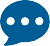 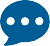 Какие музеи находятся в твоем городе (селе)? Как называлась последняя из посе- щенных тобой выставок? Напиши о любом заинтересовавшем тебя произведении искусства.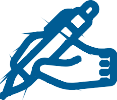 Раздел 3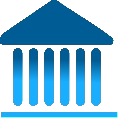 Музейное зазеркальеНарисуй на листе бумаги схему запомнившейся тебе экспозиции музея. На схеме пронумеруй ее элементы. Сфотографируй рисунок и помести фотографию в дневник. Подготовь краткую подпись к каждому элементу схемы экспозиции.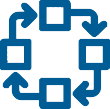 Как ты думаешь, какого музея не хватает твоему городу (селу)? Почему? Придумай и опиши какой-либо необычный музей. Что в нем можно было бы увидеть?Сделай фоторепортаж на одну из тем: «Площадь современного города (села)», «Фонари на  улицах  города  (села)»,  «Музыка  на  городских и сельских праздниках». А может быть, ты сам (-а) придумаешь тему?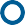 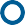 Раздел 4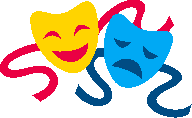 Театральные встречиТеатр не отображающее зеркало, а – увеличивающее стекло.В.В. МаяковскийПо мнению поэта и драматурга А.П. Сумарокова, театр, воздействуя на разум и чувства, призван нравственно воспитывать зрителей: «Принудить чувствовать чужие нам напасти. И к добродетели направить наши страсти».Саратовское театральное искусство имеет славную двухсотлетнюю историю. Она отража- ет становление и развитие русского сценического искусства. С Саратовским краем связано рождение первых общедоступных, народных, детских театров, становление и развитие новых режиссерских, актерских и прочих школ.ЗАДАНИЯВспомни, какой спектакль (балет, опера, оперетта) произвел на тебя самое силь- ное впечатление. Почему? Что особенно тебя впечатлило: игра актеров, музыка, декорации, сюжет?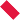 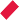 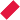 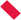 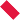 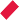 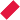 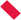 Если бы тебе представилась возможность выбрать: быть сценаристом, режиссе- ром, актером, костюмером или композитором спектакля, что бы ты выбрал (-а)? Почему? Что бы ты для этого спектакля написал (-а) (поставил (-а), сыграл (а), сшил (-а), сочинил (-а))? Как? При помощи кого (чего)?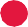 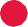 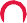 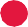 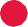 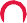 Раздел 4Театральные встречиПроведи краткое исследование творческой деятельности выдающихся мастеров российского  театра  и  кино,  чья  актерская  судьба связана с саратовской театральной  школой.  Вспомни  художественные  фильмы с участием этих актеров и запиши их названия.Подготовь альбом, газету, альманах, компьютерную презентацию (по выбору) о любом театре Саратова (или своего города) и предложи результаты исследования своим сверстникам для обсуждения.Попробуй найти в своем городе народный, школьный, детский или какой- либо другой театр. Узнай и запиши, какой спектакль идет или репетируется   в найденном тобой театре. А может быть, ты посетишь их?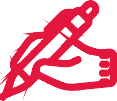 Наполним музыкой сердца…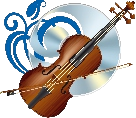 Музыка – необычное искусство. Для нее не существует государственных границ, она их легко преодолевает, поселяясь там, где ее любят слушать и исполнять. Музыка говорит понят- ным для всех людей языком звуков, напевов, мелодий. Наверное, и в твоей жизни тоже немало музыки. Ведь хорошая песня поднимает настроение, рождает на лице улыбку, а в душе – радость! Только вслушайся…ЗАДАНИЯОпиши свои впечатления от посещенных концертов, музыкальных фестивалей, конкурсов.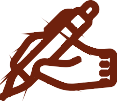 Подготовь небольшой рассказ на тему «Моя любимая музыка».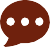 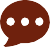 Раздел 5Наполним музыкой сердца…Вспомни, пожалуйста, есть ли среди твоих знакомых, одноклассников, друзей ребята, которые учатся в музыкальной школе (или школе искусств). Узнай, участвовал (-а) ли он (она) в каком-либо музыкальном конкурсе. Возьми у него(нее) интервью).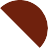 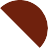 Нарисуй на листе бумаги афишу к любому спектаклю, конкурсу, фестивалю. Сфо- тографируй рисунок и внеси его в дневник.Где есть поветрие на  чтенье, В чести там грамота, перо; Где грамота – там просвещенье; Где просвещенье – там добро.П.В. Вяземский Д. Дидро однажды написал, что люди перестают мыслить лишь в том случае, когда пере- стают читать. И это действительно верное утверждение, ведь чтение расширяет кругозор,повышает интеллектуальные способности, заставляет мыслить и анализировать.Книга – это лучший советчик и преданный друг. Именно на страницах книги можно отыс- кать ответы на многие вопросы, волнующие человека.Найдите время и возьмите в руки занимательную книгу. Вы ни на минуту не пожалеете о потраченном времени!ЗАДАНИЯ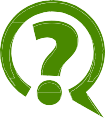 Какие книги ты предпочитаешь читать: классические, детективные, фантастичес- кие, фэнтези или какие-либо еще? Обоснуй свой ответ.Какую книгу, по-твоему, лучше воспринимает современный человек: бумажную, электронную книгу, аудиокнигу? Поясни свой ответ.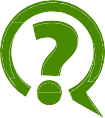 Раздел 6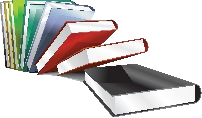 Приглашение к чтениюЕсли бы тебе представилась возможность написать книгу, о чем бы она рассказывала, как называлась? Составь краткий план этой книги.Какую книгу ты порекомендуешь одноклассникам (укажи автора, название)? Что в ней тебя впечатлило, удивило, потрясло?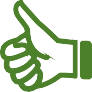 Какие библиотеки есть в твоем городе? Что ты знаешь об истории их создания?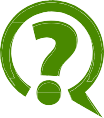 На каких библиотечных мероприятиях, выставках тебе удалось побывать?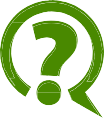 Достаточно внимательно посмотреть на карту России, чтобы понять: Саратовская область – один из крупнейших регионов в ее европейской части. Неповторима природа Саратовского Поволжья: густые, тенистые леса, бескрайние, обдуваемые ветром степи, знойные полупустыни с затаенной и загадочной природой, ручьи и реки с быстрой, прозрач- ной водой. По территории области протекают сразу две великие российские реки – Волга и Хопер. Располагаясь в районе Средней Волги, Саратовская область обладает огромным ресурсом для развития внутреннего туризма. Богатая история области, неповторимые традиции, уникальные саратовские промыслы делают отдых интересным, насыщенным культурными событиями.ЗАДАНИЯ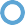 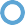 Сфотографируй яркие, запоминающиеся места в каком-либо природном памятнике своего города или поселка (Саратова, Саратовской области).Соверши путешествие (виртуальное путешествие в сети Интернет) к природным памятникам Саратовской области. Запиши в прозаической или поэтической форме впечатления о каком-либо природном явлении, которое поразило тебя своей красотой.Составь на листе бумаги карту своего маршрута по какому-нибудь природному памятнику  Саратовской  области,  отметь  на  ней  места,  которые  интересны   и важны именно для тебя. Сфотографируй рисунок и внеси его в дневник.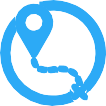 Соверши путешествие (виртуальное) к природным памятникам Саратовской области и создай зарисовки (фото) по своим впечатлениям.Придумай квест (веб-квест) по теме «Памятники природы Саратовской области» и предложи поиграть в него одноклассникам, друзьям (пример создания квеста ты найдешь в задании 4 раздела 1). Запиши здесь задания твоего квеста.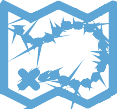 Увлекательные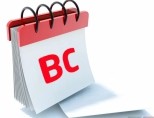 и запоминающиеся выходныеУ каждого из нас есть свои интересы, симпатии, увлечения, разочарования  и радости. В процессе жизни мы приобретаем собственные убеждения и взгля- ды на мир, людей и на самих себя. Все это составляет наш внутренний духовный мир. Духовные богатства не даются человеку при рождении. Каждый из нас способен сам творить и создавать свой духовный мир.ЗАДАНИЯСфотографируйся в интересном месте, в котором ты провел свой выходной день. Размести здесь эту фотографию.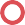 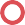 Напиши, чем тебе запомнился этот выходной день, что интересно- го, полезного он принес.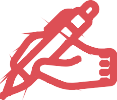 Увлекательныеи запоминающиеся выходныеУкажи, какой (-ие) интересный (-е) сайт (-ы), посвященный (-е) деятельности музыкантов, художников, архитекторов, дизайнеров, скульпторов и пр., ты сумел (-а) найти в этот выходной день.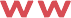 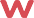 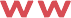 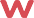 Какой интересный фильм (мультфильм) ты посмотрел в этот выходной день? Напиши, что можно о нем рассказать одноклассникам.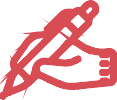 Куда бы ты хотел отправиться в следующий выходной? Составь план маршрута.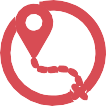 Памятные даты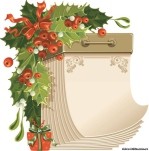 Ежегодно в России отмечается ряд дат, связанных с жизнью нашей страны и людей, которые прославили  ее.  Всем  известно,  как  много  деятелей  культуры,  искусства  и литературы, великих политиков, военачальников и ученых родилось именно в Саратовской области. Не забываем мы и о знаменательных событиях российской истории.ЗАДАНИЯ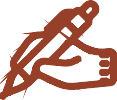 Выбери любую знаменательную дату в истории нашей страны. Напиши, чем знаменит этот день в истории, культуре твоей страны, области, города (села).Сделай фоторепортаж важного (интересного, знаменательного) дня своей жизни, жизни твоей семьи.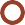 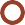 Памятные даты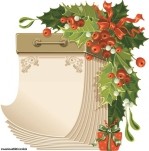 Напиши, чем запомнился тебе этот день.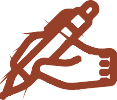 22 июня 1941 года на нашу Родину напали немецкие фашисты. Началась Великая Отечественная война. Ты знаешь, что она продолжалась четыре года.Нелёгким был путь к победе. Прогремели великие битвы: битва под Москвой, Сталинградская, битва на Курской дуге. 250 дней не сдавался врагу героический Севастополь. 900 дней в страшной блокаде держался мужественный Ленинград. Отважно сражался Кавказ. На Украине, в Белоруссии, в других местах громили захватчиков грозные партизаны. Миллионы людей, в том числе и дети, трудились у заводских станков и на полях страны. Советские люди (Советский Союз – так называлась в те годы наша страна) делали всё, чтобы остановить фашистов. Даже в самые тяжёлые дни они твёрдо верили: «Враг будет разбит! Победа будет за нами!»И вот настал момент, когда наступление захватчиков было остановлено, Советская армия повернула вспять вражеские войска, принесла освобождение СССР, многим странам Европы, вошла в Берлин – столицу фашистской Германии. Пришел день Победы!Расспроси родителей о членах своей семьи (и/или об их товарищах, знакомых) – участниках Великой Отечественной войны. Напиши об их военном пути.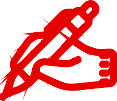 Помести здесь фотографии своих прадедушек, прабабушек (и/или их товарищей), связанные с событиями Великой Отечественной войны.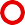 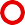 Составь презентацию-экскурсию для одноклассников и родителей, посвященную истории твоего города (поселка, села) в годы Великой Отечественной войны. Расскажи в ней, как были связаны жизнь, труд людей твоего города (поселка, села)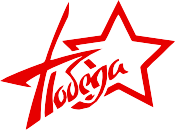 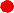 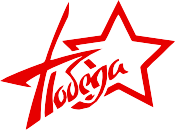 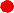 с непростой историей нашей Родины периода 1941–1945 годов.Прими участие в акции «Бессмертный полк» и поделись своими впечатлениями     о ней.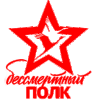 Сделай фоторепортаж с празднования 76-летия Победы в Великой Отечественной войне в твоем городе (поселке, селе).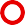 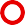 Укажи свои любимые художественные фильмы, повести, стихотворения, музыку (песни, мюзиклы, музыку к кинофильмам и пр.), посвященные Великой Отечественной войне. Напиши о том, чем они тебе особенно нравятся.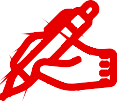 Предложи здесь план (или краткое описание) сценария фильма, посвященного событиям Великой Отечественной войны (если бы тебе представилась возмож- ность его снимать). О чем (о ком) рассказывал бы этот фильм?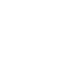 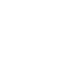 Повяжи себе (своим родителям, одноклассникам, друзьям) георгиевскую ленточку к празднику 75-летия Победы в Великой Отечественной войне. Напиши, что она символизирует.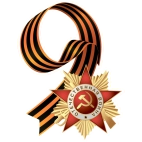 Индивидуальный культурный маршрут путешественникаВот мы и на финише. Давай вспомним твой маршрут. Впиши названия мест, в которых ты побывал (-а) в этом году.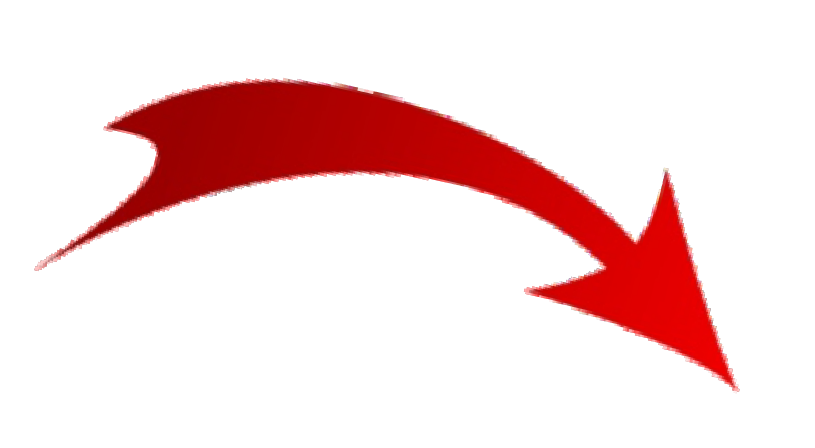 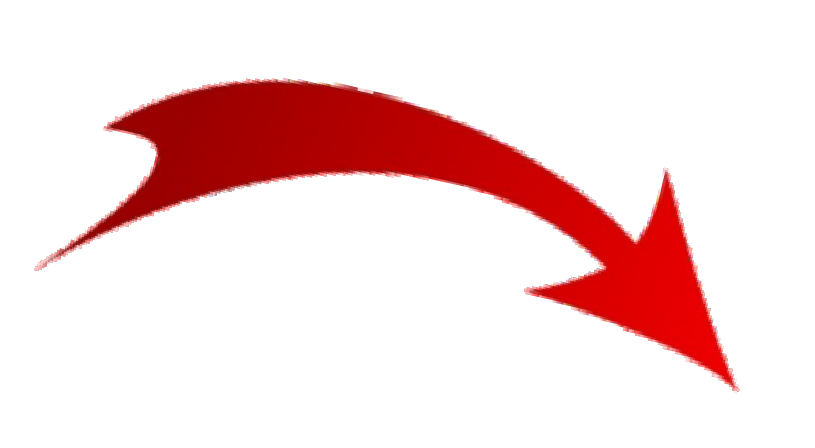 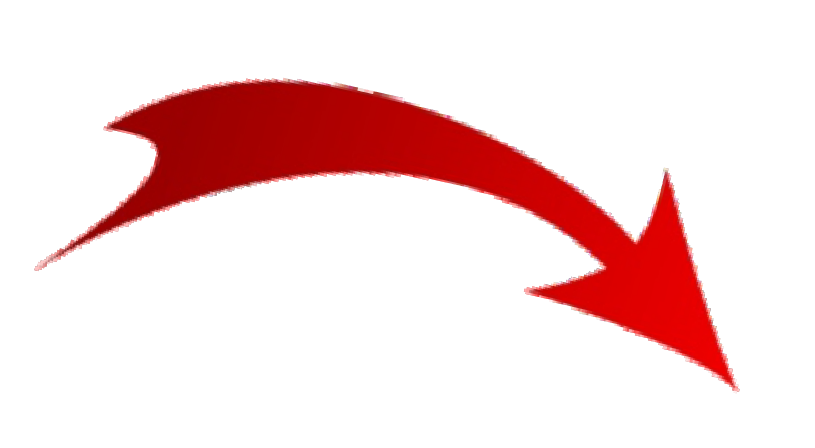 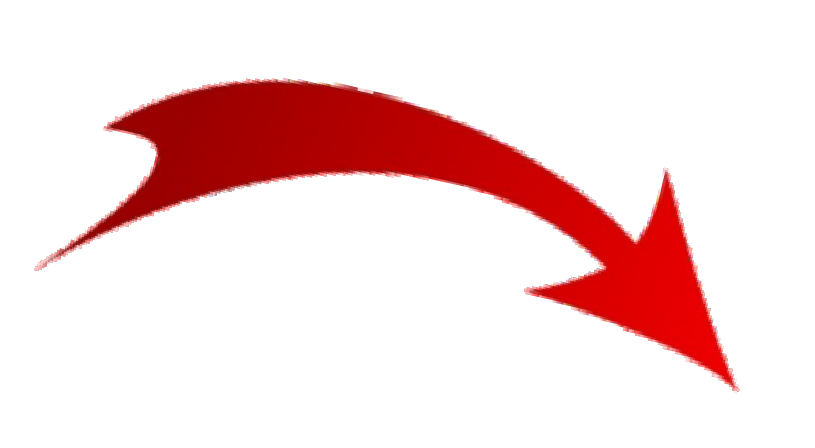 СТАРТ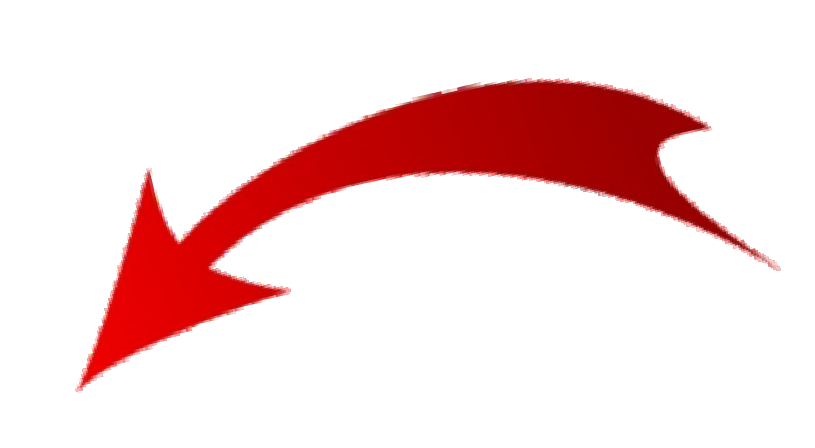 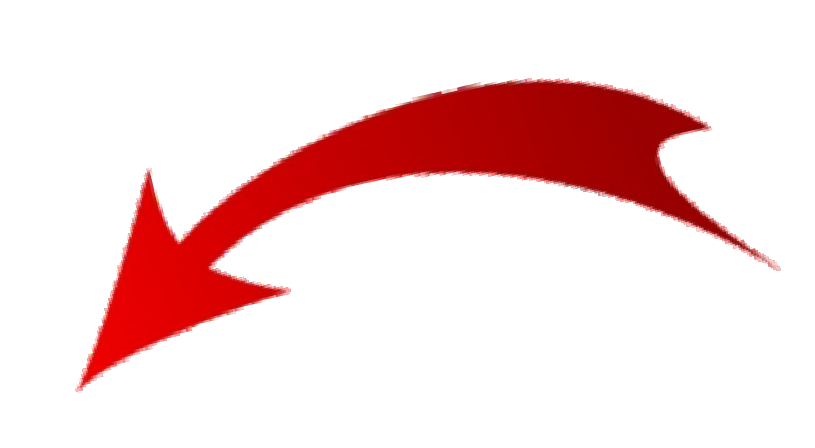 ФИНИШЕсли необходимо, добавь в культурный маршрут дополнительные части. Желаем тебе новых маршрутов, встреч и открытий!ЗАДАНИЕКарта культурных и памятных местНайди в Интернете карту своего района, села, города. Распечатай ее сам на листе бумаги или попроси родителей. Нанеси на нее памятные места, затем сфото- графируй и внеси в дневник.ЗАДАНИЕКарта культурных и памятных местПредложи своим одноклассникам сделать общую карту путешествий, укажи на ней памятные места, которые каждый ученик твоего класса посетил в течение учебного года. Сфотографируй рисунок и внеси его в дневник.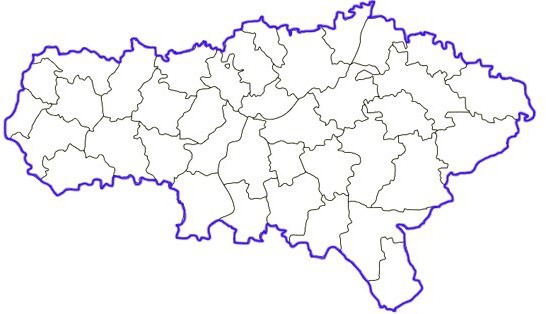 №п/пДатаКонцерты, фестивали, конкурсыВпечатления№п/пВопросыОтветы1Как тебя зовут?2Сколько тебе лет?3Сколько лет ты учишься в музыкальной школе?4В каких конкурсах ты участвовал (-а)?5671. Аудиокнига2. Электронная книга3. Бумажная книга№123